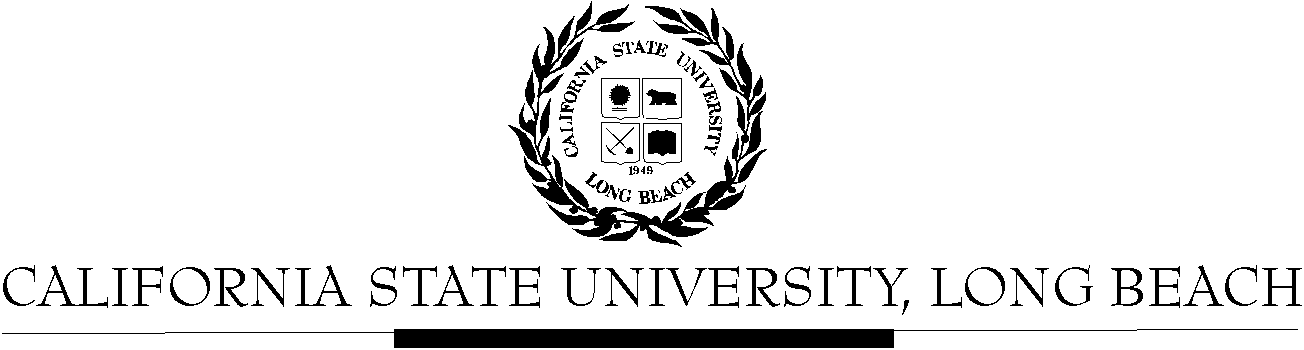 General Education Governing CommitteeMinutesAugust 22, 20162:00pm – 4:00pm – Office of the President Conference Room, BH-302Please notify a member of the GEGC Executive Committee (Danny.Paskin@csulb.edu, Grace.Reynolds@csulb.edu Ruth.Piker@csulb.edu or Vanessa.Red@csulb.edu) if you are unable to attend.Members Present: Ming Chen, Colleen Dunagan, Beth Eldon, Gabriel Estrada, Nele Hempel-Lamer, Duan Jackson, Beth Keely, Mary McPherson, Danny Paskin (Chair), Ruth Piker, Hema Ramachandran, Grace Reynolds, Rebecca Sittler Schrock, Tiffini Travis, Cory Wright, John Scenters-Zapico (Guest)Call to Order: 2:06pmApproval of Agenda - unanimously approvedApproval of Minutes: GEGC Minutes posted on BeachBoard – unanimously approvedAnnouncementsWelcome/Introductions – Introductions of new membersDescription of GEGC process for 2016-17Schedule – meeting second and fourth Mondays, from 2pm-4pm at BH-302Fall: Aug. 22, Sep. 12, Sep. 26, Oct. 10, Oct. 24, Nov. 14, Nov. 28, Dec. 12Spring: Jan. 23, Feb. 13, Feb. 27, Mar. 13, Apr. 10, Apr. 24, May 8Agendas (via email), minutes and documents for review (via Beachboard)DeadlinesAgendas will be sent out to members a week in advance to allow enough time for review before the next meeting.Submissions of course proposals for GEGC review is 10 days before the next meetingRole of GEGC and GEGC membersThis committee’s role is to enforce policy, not create policy. We as a committee must interpret and enforce the current GE policy in regards to approving General Education courses.GEGC members should act as liaisons between their colleges and the GEGC. They may receive communication from the curriculum chairs/faculty to explain their courses that they have submitted to the GEGC.Items still tabled: NoneCurrent BusinessTo be Untabled: NoneProposal to adding a member of Academic Programs as an ex-officio member of GEGCThe chair of GEGC proposed that a member of Academic Programs attend GEGC in order to help simplify the process of approved courses when submitting to the University Catalog. The pros would be that there would be less hiccups with the course submissions from the colleges and would help simplify any issues that arise when preparing the course to be posted in the University Catalog.The cons would be that this would be another administrator on the committee albeit an ex-officio member.Issues that arose include the process of adding another member to the committee. Danny will be looking into this process and contacting Academic Senate to get more information.Motion to support the decision to move forward with the process of adding an ex-officio member from Academic Programs – unanimously approvedCEPC Liaison ElectionCory Wright will be checking with his schedule about whether he can be the liaison to CEPCInformation Literacy ProposalInformation Literacy is currently underrepresented in our courses and we would like to propose a way to integrate this essential skill within more courses as a primary skill. The librarians worked over the summer to find a GE category where this would fit well and found that Written Communication would be a good place to start. It currently already exists within our Composition courses and the English department is updating their standard course outline so this would be a good place to start and help formalize the process of incorporating this essential skill.A suggestion was proposed that maybe Critical Thinking would also be a good place to include Information Literacy as an essential skill.The English departments composition committee is meeting to discuss the standard course outline and will be working on the changes soon.Motion to approve the proposal, as stated in the memo, to include Information Literacy to Category A1 – unanimously approvedNew Submissions:CHLS 100: Introduction to Chicano & Latino StudiesPosted on BeachBoard/GE Course Proposals Fall 2016Existing to General EducationRequest to delete Social Sciences & CitizenshipRequest for Critical ThinkingDiscussion: Concerns include: The prerequisite of “One Category A2” needs to be removed as this is not an approved prerequisite. This course does not address the critical thinking content criteria of Category A3. In section 4 of the SLO they do reflect the wording (deduction, induction etc.) necessary for a Critical Thinking (A3) course.The topic of critical thinking is not occurring in the outline even though they do discuss this in the SLOs.There are no textbooks that reflect the teaching of critical thinking skills.The department checked two primary skills (Critical Thinking, Intercultural Knowledge) and it is not specifically clear that they are assessing Intercultural Knowledge. Committee members feel that many of the discussions that the course incorporates are on the topic of Critical Thinking.Would like to see more implicit writing in regards how this course meets the Category A3 Critical Thinking content criteria.Recommendations: further define the criteria of critical thinking and make it more implicit, take out prerequisite for “One Category A2”.Motion to approve with recommendations for review by executive committee review for Critical Thinking – approve: 4, opposed: 6 – Not passedMotion to tableMembers responsible for course:Faculty member: Rigoberto RodriguezChair of CHLS: Jose MorenoCHLS 430: The Latino Transnational Experience in the Caribbean: Empire, Reform and Revolution Posted on BeachBoard/GE Course Proposals Fall 2016Existing to General EducationRequest to continue Social Sciences & CitizenshipRequest for Global IssuesDiscussion: Did not discussMembers responsible for course:Faculty member: Victor RodriguezChair of CHLS: Jose MorenoIST 399: Contemporary Global Divisions of LaborPosted on BeachBoard/GE Course Proposals Fall 2016New to General EducationRequest for Social Sciences & Citizenship, Capstone: Interdisciplinary; Global Issues (please disregard request for Interdisciplinary capstone for now)Discussion: Did not discussMembers responsible for course:Faculty member: Barbara Grossman-ThompsonChair of I/ST: Richard MarcusIST/WGSS 339: Global FeminismsPosted on BeachBoard/GE Course Proposals Fall 2016New to General EducationRequest for Social Sciences & Citizenship, Capstone: Interdisciplinary, Global IssuesDiscussion: Did not discussMembers responsible for course:Faculty of member: Kimberly WaltersChair of I/ST: Richard MarcusChair of WGSS: Jennifer ReedFuture Business:CHLS 345: Latino/a Leadership in STEMPosted on BeachBoard/GE Course Proposals Fall 2016New to General EducationRequest for Capstone: Writing Intensive; Human DiversityMembers responsible for course:Faculty member: Jose MorenoChair of CHLS: Jose MorenoAdjournment – 4:00pmFuture Agenda/Discussion ItemsProcess for updating SCOsProcess for reviewing course submissions as a committeeCommittee Member List AttendanceLast NameFirst NameCollegeTitle22-AugChenMingCBAAssistant Professor, MGMT/HRMPresent DunaganColleenCOTAAssociate Professor, Dance PresentEldonBethCNSMAssociate Professor, Biological Sciences PresentEstradaGabrielCLAAssociate Professor, Religious Studies PresentFloresMarvinASIStudent Representative (Ex-Officio) AbsentHempel-LamerNeleAAInterim AVP, Undergraduate Studies (Ex-Officio) PresentJacksonDuanUCUADirector, University Advisement (Ex-Officio) PresentKeelyBethCHHSProfessor/Undergrad Advisor, Nursing PresentLiGuotongCLAAssistant Professor, History AbsentMcPhersonMaryCLAGE Coordinator (Ex-Officio) PresentNewbergerFlorenceCNSMProfessor, Math & Statistics ExcusedNguyenThucDoanCBAAssistants Professor, Marketing AbsentPaskin (Chair)DannyCLAAssistant Professor, Journalism PresentPiker (Secretary)RuthCEDAssociate Professor, Teacher Education PresentRamachandranHemaLIBAssociate Librarian PresentReynolds (Vice Chair)GraceCHHSAssistant Professor, HCA PresentSittler SchrockRebeccaCOTAGraduate Advisor, Art PresentTravisTiffiniLIBAssociate Librarian PresentWrightCoryCLAAssistant Professor, Philosophy PresentWuXiaolongCOEAssociate Professor, CECS AbsentRecurring GuestsScenters-ZapicoJohnWACDirector, Writing Across the CurriculumPresent 